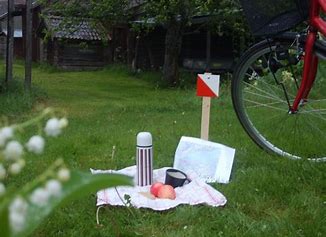 Lite upplysningar om HIFG:s cykeltrim 2021.
Under de år som c-trim anordnats 1983 - 2020 har ca 700 kontroller varit mål för c-trimmets deltagare. Bland dessa har femton fått äran att vara med även i år. I år tillkommer dessutom några kontroller till minne av ett par av föreningens gynnare nämligen Helmer Fällman och Albert Magnusson. Årets tema är: ” Favoritkontroller från mer än 30 års c-trim plus några som hyllar ovan nämnda motions-vänner och lokalhistoriker”.Kontrollerna är utmärkta med orange-vita skärmar försedda med stämpelklämmor. Stämpla med klämman i respektive kontrolls ruta på startkortet. Skärmarna sitter på eller intill kontrollpunkterna som kan tas i valfri ordning men stämplingen skall ske i den ruta på startkortet som har samma nummer som kontrollen på kartan.Kartor; Västra delen (Hökmark-Broänge), med kontrollerna 1–11, är i skala 1:30000, d.v.s. 1 cm på kartan är ca 300 m i naturen. Östra delen (Selet-Noret), med kontrollerna 12–18 Är i skala 1:20000, d.v.s. 1 cm på kartan är ca 200 meter i naturenI år är kontrollerna spridda på ett större område än tidigare år och den sträcka man måste cykla om man tar alla blir alltså längre än vanligt. Efter all fysisk aktivitet och om man delar upp cyklingen på flera etapper bör dock detta inte bli något problem. I något enstaka fall har kontroller som kräver att cykeln lämnas och att man promenerar 10 - 100 m. I sådana fall är gångvägen snitslad.Var försiktig när Du korsar vägar och cykla inte mer än nödvändigt på E-4!Var speciellt aktsam vid kontroller invid privata hus och marker så att ägarna inte störs av besöken!!
Tänk på säkerheten och naturen under kontrolljakten samt att inte skada/skrämma växter/djur. Följ dikesren när Du går längs ängar och fält och undvik osäkra spänger och broar.Försäljningen av Naturpass påbörjas torsdagen den 17 juni och pågår till söndagen den 5 september som är sista dagen. Därefter börjar vi plocka in kontrollskärmarna. Senast söndagen den 19 september vill vi ha startkortet. Lämna in det t.ex. där Du köpt startpaketet eller hos någon annan som säljer paket.Pris kan det bli om Du besökt minst 10 av de 19 kontrollerna och lämnat in startkortet. Det viktigaste är att komma ut, få frisk luft och motion och uppdatera hembygdens lokalhistoria samtidigt som kartläsning övas.Ytterligare upplysningar: Helen Englund - Åberg 0730803024, Martin Grenholm 0702768095 eller Jan-Erik Pettersson 0703667869Om Du under färden upptäcker att någon skärm eller stämpelklämma försvunnit vill vi gärna bli upplysta om det så att vi kan sätta dit ny sådan. Samma gäller om Du har andra synpunkter på banan som Du anser vara viktigt att vi känner till och bör åtgärda!
God Tur hälsar Hökmarks IF Gnistan!